Prijedlog godišnjeg izvedbenog kurikuluma za Pravoslavni vjeronauk u 2. razredu osnovne škole za školsku godinu 2020./2021.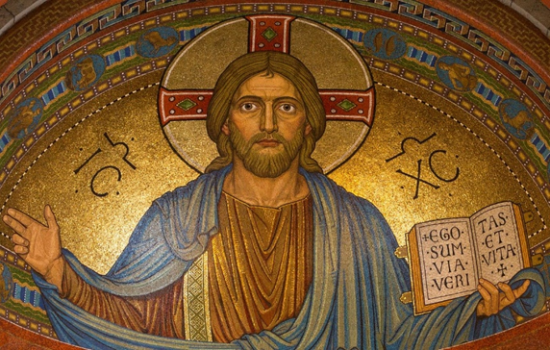 https://pixabay.com/photos/christ-jesus-religion-mosaic-898330/Prijedlog godišnjeg izvedbenog kurikuluma za Pravoslavni vjeronauk u 2. razredu osnovne škole za školsku godinu 2020./2021.https://pixabay.com/photos/christ-jesus-religion-mosaic-898330/Prijedlog godišnjeg izvedbenog kurikuluma za Pravoslavni vjeronauk u 2. razredu osnovne škole za školsku godinu 2020./2021.https://pixabay.com/photos/christ-jesus-religion-mosaic-898330/Prijedlog godišnjeg izvedbenog kurikuluma za Pravoslavni vjeronauk u 2. razredu osnovne škole za školsku godinu 2020./2021.https://pixabay.com/photos/christ-jesus-religion-mosaic-898330/Prijedlog godišnjeg izvedbenog kurikuluma za Pravoslavni vjeronauk u 2. razredu osnovne škole za školsku godinu 2020./2021.https://pixabay.com/photos/christ-jesus-religion-mosaic-898330/Prijedlog godišnjeg izvedbenog kurikuluma za Pravoslavni vjeronauk u 2. razredu osnovne škole za školsku godinu 2020./2021.https://pixabay.com/photos/christ-jesus-religion-mosaic-898330/TEMA/CJELINABROJ SATI MJESEC/TJEDAN NASTAVNE TEMEODGOJNO-OBRAZOVNI ISHODI PREDMETA OČEKIVANJA MEĐUPREDMETNIH TEMA UVODNI I ZAVRŠNI SATI407.09. - 11.09.14.06. - 18.06.Moje mjesto u Crkvi1214.09. - 23.10.1. Mi smo Crkva2.Krštenjem postajemo članovi Crkve3. Crkva - zajednica4. Hram – mesto okupljanja zajednice5. Liturgija – događaj Crkve6. Zajednica radostiOŠ PV B.2.1.Svojim riječima objašnjava Crkvu kao zajednicu radosti u koju ulazimo krštenjem.OŠ PV C.2.2.Objašnjava svoju službu u Crkvi kao člana naroda Božjega.uku A.1.3Učenik spontano i kreativno oblikuje i izražava svoje misli i osjećaje pri učenju i rješavanju problema.uku B.1.4.Na poticaj i uz pomoć učitelja procjenjuje je li uspješno riješio zadatak ili naučio.Liturgijske službe826.10. -11.12.1. Narod Božiji – različite službe2. Liturgijske službe: episkop, sveštenik, đakon3. Mnoge službe – jedna Crkva4. Episkop – slika Hristova na LiturgijiOŠ PV A.2.1.Prikazuje različite službe i predmete u liturgijskom okupljanju.OŠ PV C.2.1.Opisuje službe u liturgiji i monašku službu.OŠ PV C.2.2.Objašnjava svoju službu u Crkvi kao člana naroda Božjega.OŠ PV E.2.2.Obrazlaže da se Bog otkriva u smirenom i poslušnom srcu i prepoznaje posebnost monaškoga puta k Bogu.uku B.1.2.Na poticaj i uz pomoć učitelja prati svoje učenje.uku C.1.3.Učenik iskazuje interes za različita područja, preuzima odgovornost za svoje učenje i ustraje u učenju.Blagdani2421.09. - 25.09.26.10 – 06.11.30.11. - 04.12.11.01. - 29.01.08.02. - 12.02.29.03. - 01.04.26.04. - 14.05.Mala GospojinaSveta PetkaSveti DimitrijeVavedenjeBožićSveti Jovan Krstitelj I BogojavljenjeSveti Sava i Sveti SimeonSveti TrifunBlagovjestiVaskrsSveti GeorgijeSveti Vasilije OstroškiOŠ PV B.2.1.Svojim riječima objašnjava Crkvu kao zajednicu radosti u koju ulazimo krštenjem.OŠ PV D.2.1.Objašnjava da životi svetih kao svjedočanstva života u vjeri imaju posebno mjesto u životu Pravoslavne Crkve.ikt D.1.2.Učenik uz učiteljevu pomoć prepoznaje i rješava jednostavne probleme s pomoću IKT-a.goo C.1.1.Sudjeluje u zajedničkom radu u razredu.Trpeza Gospodnja1014.12. - 23.12.01.02. - 05.02.15.02. - 19.02.01.03. - 05.03.1. Liturgija naš dar Bogu2. Liturgijski predmeti3. Dijelovi Liturgije 4. Pričešće – hrana za vječni život5. Krsna slava u mojoj porodiciOŠ PV A.2.1.Prikazuje različite službe i predmete u liturgijskom okupljanju.OŠ PV A.2.2.Prikazuje dijelove liturgije i liturgijske radnje.OŠ PV D.2.2.Izgovara sadržaje molitava i pjeva duhovne pjesme, tropare i kondake.ikt A.1.1.Učenik uz učiteljevu pomoć odabire odgovarajuću digitalnu tehnologiju za obavljanje jednostavnih zadataka.pod A.1.1.Primjenjuje inovativna i kreativna rješenja.Sveta Liturgija – proslava Vaskrsenja408.03. – 19.031. Hristos je sa nama u Liturgiji2. Pričešće u mom životu i podjela naforeOŠ PV A.2.3.Prikazuje liturgiju kao najvažniji događaj Crkve i ikonu kraljevstva Božjega.OŠ PV D.2.2.Izgovara sadržaje molitava i pjeva duhovne pjesme, tropare i kondake.goo C.1.1.Sudjeluje u zajedničkom radu u razredu.goo C.1.4.Promiče razvoj razredne zajednice I demokratizaciju škole.Ikona prozor u vječnost822.03. - 26.03.12.04. - 16.04.17.05. - 11.06.1. Ikonostas2. Ikona – prozor u Carstvo Božije3. Budi i ti ikonopisac4. Carstvo Božije u Svetima (Sveta Nina)OŠ PV E.2.1.Prepričava evanđeoske priče.OŠ PV D.2.2.Izgovara sadržaje molitava i pjeva duhovne pjesme, tropare i kondake.OŠ PV D.2.1.Objašnjava da životi svetih kao svjedočanstva života u vjeri imaju posebno mjesto u životu Pravoslavne Crkve.odr A.1.1. Prepoznaje svoje mjesto i povezanost s drugima u zajednici.odr B.1.1. Prepoznaje važnost dobronamjernoga djelovanja prema ljudima i prirodi.ikt C.1.3.Učenik uz učiteljevu pomoć odabire potrebne informacije među pronađenima.